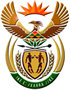 DEPARTMENT: PUBLIC ENTERPRISESNATIONAL ASSEMBLYQUESTION FOR WRITTEN REPLYQUESTION NO.: 991DATE OF PUBLICATION: 29 MARCH 2018Ms N W A Mazzone (DA) to ask the Minister of Public Enterprises:How much land does (a) his department and (b) entities reporting to him (i) own, (ii) have exclusive rights to and/or (iii) lease from the state to (aa) use and/or (bb) occupy? NW108EREPLY:DPE responseResponse is based on information received from DPE Corporate Management (a)The Department of Public Enterprises does not own land. (b) None applicable.(i) None applicable;  (ii) None applicable; (iii) None applicable.    (aa) None applicable; (bb) None applicableThis response is according to information received from South African Express: South African Express Airways does not own any land. The response is according to information supplied by Alexkor, Denel and Safcol.ALEXKOR SOC LIMITEDDENEL SOC LIMITEDSAFCOL SOC LIMITEDResponses are according to the information received from Eskom and Transnet. ESKOM SOC Limited(b)(i)Eskom owns 6 465 land parcels as provided in Annexure A.  We are in the process of conducting an extensive verification of our fixed assets including land. Our verification exercise will provide more up to date information.(b)(ii)Eskom does not have exclusive rights. However, over and above the land parcels owned by Eskom, we have 56 361 servitude rights (right of way across landowners’ properties), as provided in Annexure B.(b)(iii) Eskom does not lease any land from the State (b)(iii)(aa)Not applicable(b)(iii)(bb)Not applicable TRANSNET SOC Limited  (b)(i)(ii)(iii)        The following table sets out information on Transnet’s property as at 20 March 2018. More information is also attached. (b)TownSize (m2)(i)(ii)(iii) lease from the state to(iii) lease from the state to(b)TownSize (m2)OwnExclusive rights(aa) use(bb) occupy1Port Nolloth8088 OwnN/AN/AN/A2Port Nolloth451OwnN/AN/AN/A3Port Nolloth862OwnN/AN/AN/A4Port Nolloth14975OwnN/AN/AN/A5Port Nolloth746OwnN/AN/AN/A6Port Nolloth670OwnN/AN/AN/A7Bitterfontein907OwnN/AN/AN/A8Bitterfontein1502OwnN/AN/AN/A9Bitterfontein495OwnN/AN/AN/A10Springbok629OwnN/AN/AN/A11Alexander Bay257OwnN/AN/AN/A12Alexander Bay114OwnN/AN/AN/A13Alexander Bay114OwnN/AN/AN/A14Alexander Bay114OwnN/AN/AN/A15Alexander Bay208OwnN/AN/AN/A16Alexander Bay218OwnN/AN/AN/A17Alexander Bay230OwnN/AN/AN/A18Alexander Bay185OwnN/AN/AN/A19Alexander Bay237OwnN/AN/AN/A20Alexander Bay166OwnN/AN/AN/A21Alexander Bay162OwnN/AN/AN/A22Alexander Bay211OwnN/AN/AN/A23Alexander Bay140OwnN/AN/AN/A24Alexander Bay140OwnN/AN/AN/A25Alexander Bay140OwnN/AN/AN/A26Alexander Bay140OwnN/AN/AN/A27Alexander Bay155OwnN/AN/AN/A28Alexander Bay140OwnN/AN/AN/A29Alexander Bay157OwnN/AN/AN/A30Alexander Bay135OwnN/AN/AN/A31Alexander Bay200OwnN/AN/AN/A32Alexander Bay200OwnN/AN/AN/A33Alexander Bay214OwnN/AN/AN/A34Alexander Bay303OwnN/AN/AN/A35Alexander Bay250OwnN/AN/AN/A36Alexander Bay184OwnN/AN/AN/A37Alexander Bay232OwnN/AN/AN/A38Alexander Bay206OwnN/AN/AN/A39Alexander Bay162OwnN/AN/AN/A40Alexander Bay164OwnN/AN/AN/A41Alexander Bay163OwnN/AN/AN/A42Alexander Bay162OwnN/AN/AN/A43Alexander Bay163OwnN/AN/AN/A44Alexander Bay174OwnN/AN/AN/A45Alexander Bay209OwnN/AN/AN/A46Alexander Bay249OwnN/AN/AN/A47Alexander Bay165OwnN/AN/AN/A48Alexander Bay165OwnN/AN/AN/A49Alexander Bay88OwnN/AN/AN/A50Alexander Bay90OwnN/AN/AN/A51Alexander Bay88OwnN/AN/AN/A52Alexander Bay98OwnN/AN/AN/A53Alexander Bay88OwnN/AN/AN/A54Alexander Bay88OwnN/AN/AN/A55Alexander Bay98OwnN/AN/AN/A56Alexander Bay90OwnN/AN/AN/A57Alexander Bay88OwnN/AN/AN/A58Alexander Bay117OwnN/AN/AN/A59Alexander Bay112OwnN/AN/AN/A60Alexander Bay90OwnN/AN/AN/A61Alexander Bay90OwnN/AN/AN/A62Alexander Bay98OwnN/AN/AN/A63Alexander Bay87OwnN/AN/AN/A64Alexander Bay103OwnN/AN/AN/A65Alexander Bay88OwnN/AN/AN/A66Alexander Bay120OwnN/AN/AN/A67Alexander Bay83OwnN/AN/AN/A68Alexander Bay143OwnN/AN/AN/A69Alexander Bay106OwnN/AN/AN/A70Alexander Bay99OwnN/AN/AN/A71Alexander Bay118OwnN/AN/AN/A72Alexander Bay88OwnN/AN/AN/A73Alexander Bay99OwnN/AN/AN/A74Alexander Bay132OwnN/AN/AN/A75Alexander Bay132OwnN/AN/AN/A76Alexander Bay142OwnN/AN/AN/A77Alexander Bay132OwnN/AN/AN/A78Alexander Bay132OwnN/AN/AN/A79Alexander Bay121OwnN/AN/AN/A80Alexander Bay143OwnN/AN/AN/A81Alexander Bay103OwnN/AN/AN/A82Alexander Bay105OwnN/AN/AN/A83Alexander Bay105OwnN/AN/AN/A84Alexander Bay94OwnN/AN/AN/A85Alexander Bay107OwnN/AN/AN/A86Alexander Bay107OwnN/AN/AN/A87Alexander Bay117OwnN/AN/AN/A88Alexander Bay95OwnN/AN/AN/A89Alexander Bay102OwnN/AN/AN/A90Alexander Bay107OwnN/AN/AN/A91Alexander Bay89OwnN/AN/AN/A92Alexander Bay99OwnN/AN/AN/A93Alexander Bay107OwnN/AN/AN/A94Alexander Bay99OwnN/AN/AN/A95Alexander Bay107OwnN/AN/AN/A96Alexander Bay99OwnN/AN/AN/A97Alexander Bay107OwnN/AN/AN/A98Alexander Bay138OwnN/AN/AN/A99Alexander Bay154OwnN/AN/AN/A100Alexander Bay166OwnN/AN/AN/A101Alexander Bay166OwnN/AN/AN/A102Alexander Bay160OwnN/AN/AN/A103Alexander Bay147OwnN/AN/AN/A104Alexander Bay110OwnN/AN/AN/A105Alexander Bay88OwnN/AN/AN/A106Alexander Bay107OwnN/AN/AN/A107Alexander Bay104OwnN/AN/AN/A108Alexander Bay85OwnN/AN/AN/A109Alexander Bay96OwnN/AN/AN/A110Alexander Bay96OwnN/AN/AN/A111Alexander Bay95OwnN/AN/AN/A112Alexander Bay85OwnN/AN/AN/A113Alexander Bay96OwnN/AN/AN/A114Alexander Bay96OwnN/AN/AN/A115Alexander Bay191OwnN/AN/AN/A116Alexander Bay90OwnN/AN/AN/A117Alexander Bay90OwnN/AN/AN/A118Alexander Bay110OwnN/AN/AN/A119Alexander Bay154OwnN/AN/AN/A120Alexander Bay121OwnN/AN/AN/A121Alexander Bay132OwnN/AN/AN/A122Alexander Bay136OwnN/AN/AN/A123Alexander Bay98OwnN/AN/AN/A124Alexander Bay170OwnN/AN/AN/A125Alexander Bay170OwnN/AN/AN/A126Alexander Bay170OwnN/AN/AN/A127Alexander Bay170OwnN/AN/AN/A128Alexander Bay357OwnN/AN/AN/A129Alexander Bay206OwnN/AN/AN/A130Alexander Bay206OwnN/AN/AN/A131Alexander Bay206OwnN/AN/AN/A132Alexander Bay206OwnN/AN/AN/A133Alexander Bay206OwnN/AN/AN/A134Alexander Bay206OwnN/AN/AN/A135Alexander Bay206OwnN/AN/AN/A136Alexander Bay266OwnN/AN/AN/A137Alexander Bay204OwnN/AN/AN/A138Alexander Bay204OwnN/AN/AN/A139Alexander Bay204OwnN/AN/AN/A140Alexander Bay204OwnN/AN/AN/A141Alexander Bay204OwnN/AN/AN/A142Alexander Bay166OwnN/AN/AN/A143Alexander Bay166OwnN/AN/AN/A144Alexander Bay166OwnN/AN/AN/A145Alexander Bay166OwnN/AN/AN/A146Alexander Bay166OwnN/AN/AN/A147Alexander Bay166OwnN/AN/AN/A148Alexander Bay166OwnN/AN/AN/A149Alexander Bay166OwnN/AN/AN/A150Alexander Bay166OwnN/AN/AN/A151Alexander Bay166OwnN/AN/AN/A152Alexander Bay166OwnN/AN/AN/A153Alexander Bay166OwnN/AN/AN/A154Alexander Bay166OwnN/AN/AN/A155Alexander Bay166OwnN/AN/AN/A156Alexander Bay166OwnN/AN/AN/A157Alexander Bay166OwnN/AN/AN/A158Alexander Bay166OwnN/AN/AN/A159Alexander Bay166OwnN/AN/AN/A160Alexander Bay166OwnN/AN/AN/A161Alexander Bay166OwnN/AN/AN/A162Alexander Bay166OwnN/AN/AN/A163Alexander Bay166OwnN/AN/AN/A164Alexander Bay166OwnN/AN/AN/A165Alexander Bay166OwnN/AN/AN/A166Alexander Bay166OwnN/AN/AN/A167Alexander Bay166OwnN/AN/AN/A168Alexander Bay166OwnN/AN/AN/A169Alexander Bay166OwnN/AN/AN/A170Alexander Bay166OwnN/AN/AN/A171Alexander Bay166OwnN/AN/AN/A172Alexander Bay166OwnN/AN/AN/A173Alexander Bay166OwnN/AN/AN/A174Alexander Bay166OwnN/AN/AN/A175Alexander Bay166OwnN/AN/AN/A176Alexander Bay166OwnN/AN/AN/A177Alexander Bay166OwnN/AN/AN/A178Alexander Bay170OwnN/AN/AN/A179Alexander Bay170OwnN/AN/AN/A180Alexander Bay170OwnN/AN/AN/A181Alexander Bay170OwnN/AN/AN/A182Alexander Bay170OwnN/AN/AN/A183Alexander Bay170OwnN/AN/AN/A184Alexander Bay170OwnN/AN/AN/A185Alexander Bay170OwnN/AN/AN/A186Alexander Bay170OwnN/AN/AN/A187Alexander Bay170OwnN/AN/AN/A188Alexander Bay170OwnN/AN/AN/A189Alexander Bay170OwnN/AN/AN/A190Alexander Bay170OwnN/AN/AN/A191Alexander Bay170OwnN/AN/AN/A192Alexander Bay170OwnN/AN/AN/A193Alexander Bay270OwnN/AN/AN/A194Alexander Bay270OwnN/AN/AN/A195Alexander Bay200OwnN/AN/AN/A196Alexander Bay200OwnN/AN/AN/A197Alexander Bay170OwnN/AN/AN/A198Alexander Bay170OwnN/AN/AN/A199Alexander Bay170OwnN/AN/AN/A200Alexander Bay170OwnN/AN/AN/A201Alexander Bay170OwnN/AN/AN/A202Alexander Bay170OwnN/AN/AN/A203Alexander Bay170OwnN/AN/AN/A204Alexander Bay170OwnN/AN/AN/A205Alexander Bay170OwnN/AN/AN/A206Alexander Bay166OwnN/AN/AN/A207Alexander Bay166OwnN/AN/AN/A208Alexander Bay166OwnN/AN/AN/A209Alexander Bay166OwnN/AN/AN/A210Alexander Bay166OwnN/AN/AN/A211Alexander Bay166OwnN/AN/AN/A212Alexander Bay166OwnN/AN/AN/A213Alexander Bay166OwnN/AN/AN/A214Alexander Bay166OwnN/AN/AN/A215Alexander Bay166OwnN/AN/AN/A216Alexander Bay166OwnN/AN/AN/A217Alexander Bay166OwnN/AN/AN/A218Alexander Bay166OwnN/AN/AN/A219Alexander Bay166OwnN/AN/AN/A220Alexander Bay166OwnN/AN/AN/A221Alexander Bay166OwnN/AN/AN/A222Alexander Bay166OwnN/AN/AN/A223Alexander Bay166OwnN/AN/AN/A224Alexander Bay166OwnN/AN/AN/A225Alexander Bay166OwnN/AN/AN/A226Alexander Bay166OwnN/AN/AN/A227Alexander Bay166OwnN/AN/AN/A228Alexander Bay166OwnN/AN/AN/A229Alexander Bay166OwnN/AN/AN/A230Alexander Bay166OwnN/AN/AN/A231Alexander Bay166OwnN/AN/AN/A232Alexander Bay166OwnN/AN/AN/A233Alexander Bay166OwnN/AN/AN/A234Alexander Bay166OwnN/AN/AN/A235Alexander Bay166OwnN/AN/AN/A236Alexander Bay166OwnN/AN/AN/A237Alexander Bay166OwnN/AN/AN/A238Alexander Bay166OwnN/AN/AN/A239Alexander Bay166OwnN/AN/AN/A240Alexander Bay166OwnN/AN/AN/A241Alexander Bay166OwnN/AN/AN/A242Alexander Bay166OwnN/AN/AN/A243Alexander Bay166OwnN/AN/AN/A244Alexander Bay166OwnN/AN/AN/A245Alexander Bay166OwnN/AN/AN/A246Alexander Bay166OwnN/AN/AN/A247Alexander Bay166OwnN/AN/AN/A248Alexander Bay166OwnN/AN/AN/A249Alexander Bay166OwnN/AN/AN/A250Alexander Bay166OwnN/AN/AN/A251Alexander Bay166OwnN/AN/AN/A252Alexander Bay166OwnN/AN/AN/A253Alexander Bay166OwnN/AN/AN/A254Alexander Bay166OwnN/AN/AN/A255Alexander Bay166OwnN/AN/AN/A256Alexander Bay144OwnN/AN/AN/A257Alexander Bay144OwnN/AN/AN/A258Alexander Bay144OwnN/AN/AN/A259Alexander Bay144OwnN/AN/AN/A260Alexander Bay144OwnN/AN/AN/A261Alexander Bay115OwnN/AN/AN/A262Alexander Bay115OwnN/AN/AN/A263Alexander Bay115OwnN/AN/AN/A264Alexander Bay115OwnN/AN/AN/A265Alexander Bay115OwnN/AN/AN/A266Alexander Bay115OwnN/AN/AN/A267Alexander Bay102OwnN/AN/AN/A268Alexander Bay90OwnN/AN/AN/A269Alexander Bay90OwnN/AN/AN/A270Alexander Bay90OwnN/AN/AN/A271Alexander Bay90OwnN/AN/AN/A272Alexander Bay90OwnN/AN/AN/A273Alexander Bay90OwnN/AN/AN/A274Alexander Bay90OwnN/AN/AN/A275Alexander Bay90OwnN/AN/AN/A276Alexander Bay90OwnN/AN/AN/A277Alexander Bay90OwnN/AN/AN/A278Alexander Bay90OwnN/AN/AN/A279Alexander Bay91OwnN/AN/AN/A280Alexander Bay91OwnN/AN/AN/A281Alexander Bay98OwnN/AN/AN/A282Alexander Bay98OwnN/AN/AN/A283Alexander Bay91OwnN/AN/AN/A284Alexander Bay91OwnN/AN/AN/A285Alexander Bay98OwnN/AN/AN/A286Alexander Bay98OwnN/AN/AN/A287Alexander Bay91OwnN/AN/AN/A288Alexander Bay91OwnN/AN/AN/A289Alexander Bay98OwnN/AN/AN/A290Alexander Bay98OwnN/AN/AN/A291Alexander Bay99OwnN/AN/AN/A292Alexander Bay117OwnN/AN/AN/A293Alexander Bay99OwnN/AN/AN/A294Alexander Bay99OwnN/AN/AN/A295Alexander Bay117OwnN/AN/AN/A296Alexander Bay99OwnN/AN/AN/A297Alexander Bay117OwnN/AN/AN/A298Alexander Bay99OwnN/AN/AN/A299Alexander Bay99OwnN/AN/AN/A300Alexander Bay117OwnN/AN/AN/A301Alexander Bay99OwnN/AN/AN/A302Alexander Bay117OwnN/AN/AN/A303Alexander Bay117OwnN/AN/AN/A304Alexander Bay130OwnN/AN/AN/A305Alexander Bay55OwnN/AN/AN/A306Alexander Bay153OwnN/AN/AN/A307Alexander Bay153OwnN/AN/AN/A308Alexander Bay153OwnN/AN/AN/A309Alexander Bay153OwnN/AN/AN/A310Alexander Bay153OwnN/AN/AN/A311Alexander Bay153OwnN/AN/AN/A312Alexander Bay153OwnN/AN/AN/A313Alexander Bay85OwnN/AN/AN/A314Alexander Bay85OwnN/AN/AN/A315Alexander Bay103OwnN/AN/AN/A316Alexander Bay85OwnN/AN/AN/A317Alexander Bay125OwnN/AN/AN/A318Alexander Bay102OwnN/AN/AN/A319Alexander Bay125OwnN/AN/AN/A320Alexander Bay102OwnN/AN/AN/A321Alexander Bay125OwnN/AN/AN/A322Alexander Bay107OwnN/AN/AN/A323Alexander Bay86OwnN/AN/AN/A324Alexander Bay86OwnN/AN/AN/A325Alexander Bay86OwnN/AN/AN/A326Alexander Bay86OwnN/AN/AN/A327Alexander Bay86OwnN/AN/AN/A328Alexander Bay86OwnN/AN/AN/A329Alexander Bay86OwnN/AN/AN/A330Alexander Bay86OwnN/AN/AN/A331Alexander Bay86OwnN/AN/AN/A332Alexander Bay86OwnN/AN/AN/A333Alexander Bay86OwnN/AN/AN/A334Alexander Bay86OwnN/AN/AN/A335Alexander Bay86OwnN/AN/AN/A336Alexander Bay114OwnN/AN/AN/A337Alexander Bay107OwnN/AN/AN/A338Alexander Bay107OwnN/AN/AN/A339Alexander Bay107OwnN/AN/AN/A340Alexander Bay102OwnN/AN/AN/A341Alexander Bay107OwnN/AN/AN/A342Alexander Bay107OwnN/AN/AN/A343Alexander Bay107OwnN/AN/AN/A344Alexander Bay107OwnN/AN/AN/A345Alexander Bay107OwnN/AN/AN/A346Alexander Bay107OwnN/AN/AN/A347Alexander Bay107OwnN/AN/AN/A348Alexander Bay107OwnN/AN/AN/A349Alexander Bay107OwnN/AN/AN/A350Alexander Bay110OwnN/AN/AN/A351Alexander Bay84OwnN/AN/AN/A352Alexander Bay120OwnN/AN/AN/A353Alexander Bay118OwnN/AN/AN/A354Alexander Bay118OwnN/AN/AN/A355Alexander Bay91OwnN/AN/AN/A356Alexander Bay124OwnN/AN/AN/A357Alexander Bay98OwnN/AN/AN/A358Alexander Bay146OwnN/AN/AN/A359Alexander Bay99OwnN/AN/AN/A360Alexander Bay110OwnN/AN/AN/A361Alexander Bay88OwnN/AN/AN/A362Alexander Bay96OwnN/AN/AN/A363Alexander Bay105OwnN/AN/AN/A364Alexander Bay105OwnN/AN/AN/A365Alexander Bay96OwnN/AN/AN/A366Alexander Bay105OwnN/AN/AN/A367Alexander Bay100OwnN/AN/AN/A368Alexander Bay105OwnN/AN/AN/A369Alexander Bay96OwnN/AN/AN/A370Alexander Bay85OwnN/AN/AN/A371Alexander Bay100OwnN/AN/AN/A372Alexander Bay120OwnN/AN/AN/A373Alexander Bay96OwnN/AN/AN/A374Alexander Bay107OwnN/AN/AN/A375Alexander Bay85OwnN/AN/AN/A376Alexander Bay125OwnN/AN/AN/A377Alexander Bay110OwnN/AN/AN/A378Alexander Bay110OwnN/AN/AN/A379Alexander Bay110OwnN/AN/AN/A380Alexander Bay110OwnN/AN/AN/A381Alexander Bay110OwnN/AN/AN/A382Alexander Bay110OwnN/AN/AN/A383Alexander Bay107OwnN/AN/AN/A384Alexander Bay90OwnN/AN/AN/A385Alexander Bay110OwnN/AN/AN/A386Alexander Bay110OwnN/AN/AN/A387Alexander Bay107OwnN/AN/AN/A388Alexander Bay90OwnN/AN/AN/A389Alexander Bay90OwnN/AN/AN/A390Alexander Bay98OwnN/AN/AN/A391Alexander Bay117OwnN/AN/AN/A392Alexander Bay117OwnN/AN/AN/A393Alexander Bay88OwnN/AN/AN/A394Alexander Bay97OwnN/AN/AN/A395Alexander Bay87OwnN/AN/AN/A396Alexander Bay87OwnN/AN/AN/A397Alexander Bay88OwnN/AN/AN/A398Alexander Bay110OwnN/AN/AN/A399Alexander Bay98OwnN/AN/AN/A400Alexander Bay50OwnN/AN/AN/A401Alexander Bay50OwnN/AN/AN/A402Alexander Bay84OwnN/AN/AN/A403Alexander Bay50OwnN/AN/AN/A404Alexander Bay64OwnN/AN/AN/A405Alexander Bay84OwnN/AN/AN/A(b)TownSize (ha)(i)(ii)(iii) lease from the state to(iii) lease from the state to(b)TownSize (ha)OwnExclusive rights(aa) use(bb) occupyWF Nkomo Street - Pretoria481YesN/AN/AN/APelindaba - Pretoria5YesN/AN/AN/ALyttelton - Centurion40.43YesN/AN/AN/AIrene - Centurion53.6YesN/AN/AN/ASomerset West – Cape Town474.6YesN/AN/AN/AWellington – Cape Town3,182YesN/AN/AN/ABoskop - Potchefstroom1,365YesN/AN/AN/ABoksburg - Johannesburg2YesN/AN/AN/AGrabouw – Western Cape114N/AYesYesYesKempton Park - Johannesburg242N/AYesYesYesBenoni - Johannesburg7.5YesN/AN/AN/AAlberton - Johannesburg3.2YesN/AN/AN/A(b)(Nearest Town)/TownSize (ha)(i)(ii)(iii) lease from the state to(iii) lease from the state to(b)(Nearest Town)/TownSize (ha)Own (Ha)Exclusive rights(aa) use (ha)(bb) occupy (ha)SAFCOL OWNED PROPERTYSAFCOL OWNED PROPERTYSAFCOL OWNED PROPERTYSAFCOL OWNED PROPERTYSAFCOL OWNED PROPERTYSAFCOL OWNED PROPERTYSAFCOL OWNED PROPERTY(Nongoma)/Part of Ngome Plantation23122312OwnershipN/AN/A(Mtubatuba)127127OwnershipN/AN/ABelfast0,5710,571OwnershipN/AN/AAmsterdam0,85650,8565OwnershipN/AN/A(b)(Nearest Town)/TownSize (ha)(i)(ii)(iii) lease from the state to(iii) lease from the state to(b)(Nearest Town)/TownSize (ha)Own (Ha)Exclusive rights(aa) use (ha)(bb) occupy (ha)PROPERTY LEASED BY SAFCOLPROPERTY LEASED BY SAFCOLPROPERTY LEASED BY SAFCOLPROPERTY LEASED BY SAFCOLPROPERTY LEASED BY SAFCOLPROPERTY LEASED BY SAFCOLPROPERTY LEASED BY SAFCOLBelfast Plantation – (Belfast)       6,245 N/ALease6,2456,245Berlin Plantation – (Mbombela)     13,583 N/ALease13,58313,583Jessievale Plantation – (Warburton)     18,722 N/ALease18,72218,722Ngome Plantation – (Vryheid)3,700N/ALease3,7003,700Uitsoek Plantation – (Mbombela)       9,912 N/ALease9,9129,912Nelshoogte Plantation – (Barberton)     11,704 N/ALease11,70411,704Witklip Plantation – (Whiteriver)       9,884 N/ALease9,8849,884Roburnia Plantation – (Amsterdam)     15,208 N/ALease15,20815,208Bergvliet Plantation – (Sabie)     17,907 N/ALease17,90717,907Blyde Plantation - (Graskop)     12,924 N/ALease12,92412,924Brooklands Plantation – (Sabie/Whiteriver)     12,780 N/ALease12,78012,780Tweefontein Plantation – (Sabie)     18,968 N/ALease18,96818,968(b)(Nearest Town)/TownSize (ha)(i)(ii)(iii) lease from the state to(iii) lease from the state to(b)(Nearest Town)/TownSize (ha)Own (Ha)Exclusive rights(aa) use (ha)(bb) occupy (ha)Wilgeboom Plantation – (Hazyview)9,339N/ALease9,3399,339Woodbush Plantation – (Tzaneen)9,446N/ALease9,4469,446Entabeni Plantation – (Louis Trichardt)16,998N/ALease16,99816,998Transnet PropertiesTransnet PropertiesTransnet PropertiesTransnet PropertiesTransnet PropertiesTransnet PropertiesOperating DivisionProvinces and types of PropertyTotal Area in HectaresTotal Area in HectaresTotal No. of PropertiesTotal No. of PropertiesRegisteredUn-RegisteredRegistered Un-Registered Transnet Freight RailAll provinces. Mostly where railway infrastructure is situated64 86928 72619 33811 486Transnet EngineeringSalt River, Uitenhage, Bloemfontein, Durban, Germiston, Koedoespoort, Kilner Park & other Ex TFR properties78501430Transnet PropertyAll provinces. Includes 7 200 houses and vacant stands. 17 Hostels and lodges.8 3288446 547471Transnet National Ports AuthorityPorts:- Cape Town, Durban, East London, Mossel Bay, Port Nolloth, Port Elizabeth, Richards Bay and Saldanha5 70968 22327352Transnet Pipelines Eastern Cape, Western Cape, Gauteng & KwaZulu-Natal115180479 80697 79426 38112 013Registered =  Property held by TitleRegistered =  Property held by TitleUn-Registered  = Property held by Act or ExpropriationUn-Registered  = Property held by Act or Expropriation